 Case Background	On December 23, 2020, TruConnect Communications, Inc. (TruConnect), filed a petition for declaratory statement (Petition). TruConnect asks the Commission to declare that, based on the facts presented, the Commission can and should assert jurisdiction over wireless telecommunications, specifically commercial mobile radio service (CMRS) providers, for the sole purpose of Lifeline-only eligible telecommunications carrier (ETC) designation. In its Petition, TruConnect also requests that the Commission hold a hearing before issuing its decision.Overview of ETC DesignationETC designation is a requirement for telecommunications carriers to receive federal Universal Service Funds (USF) for the Lifeline and High Cost programs. The Lifeline program enables low-income households to obtain and maintain basic telephone and broadband services, and offer qualifying households a discount on their monthly bills. The High Cost program helps carriers provide voice and broadband service in remote and underserved communities.Federal law, 47 U.S.C. § 214(e)(2), authorizes state commissions to designate common carriers as an ETC. Section 214(e) provides in pertinent part:(2) Designation of eligible telecommunications carriersA State commission shall upon its own motion or upon request designate a common carrier that meets the requirements of paragraph (1) as an eligible telecommunications carrier for a service area designated by the State commission. Upon request and consistent with the public interest, convenience, and necessity, the State commission may, in the case of an area served by a rural telephone company, and shall, in the case of all other areas, designate more than one common carrier as an eligible telecommunications carrier for a service area designated by the State commission, so long as each additional requesting carrier meets the requirements of paragraph (1). Before designating an additional eligible telecommunications carrier for an area served by a rural telephone company, the State commission shall find that the designation is in the public interest.Federal law, 47 U.S.C. § 214(e)(6), also provides that the Federal Communications Commission (FCC) will make such ETC designations in cases where a state commission lacks jurisdiction over the common carrier. Section 214(e) provides in pertinent part:(6) Common carriers not subject to State commission jurisdictionIn the case of a common carrier providing telephone exchange service and exchange access that is not subject to the jurisdiction of a State commission, the Commission shall upon request designate such a common carrier that meets the requirements of paragraph (1) as an eligible telecommunications carrier for a service area designated by the Commission consistent with applicable Federal and State law. Upon request and consistent with the public interest, convenience and necessity, the Commission may, with respect to an area served by a rural telephone company, and shall, in the case of all other areas, designate more than one common carrier as an eligible telecommunications carrier for a service area designated under this paragraph, so long as each additional requesting carrier meets the requirements of paragraph (1). Before designating an additional eligible telecommunications carrier for an area served by a rural telephone company, the Commission shall find that the designation is in the public interest.Florida Law Applicable to TruConnect’s PetitionSection 364.10, Florida Statutes (F.S.), sets forth the framework for Lifeline service in Florida and provides the Florida Legislature’s definition of an ETC. Section 364.10(1), F.S., provides in relevant part:(a) An eligible telecommunications carrier shall provide a Lifeline Assistance Plan to qualified residential subscribers, as defined in the eligible telecommunications carrier’s published schedules. For the purposes of this section, the term “eligible telecommunications carrier” means a telecommunications company, as defined by s. 364.02, which is designated as an eligible telecommunications carrier by the commission pursuant to 47 C.F.R. s. 54.201.Section 364.02, F.S., outlines the definition of a telecommunications company for purposes of Chapter 364, F.S. Section 364.02(13), F.S., states, in pertinent part, that:“Telecommunications company” includes every corporation, partnership, and person and their lessees, trustees, or receivers appointed by any court whatsoever, and every political subdivision in the state, offering two-way telecommunications service to the public for hire within this state by the use of a telecommunications facility. The term “telecommunications company” does not include:***(c) A commercial mobile radio service provider;***However, each commercial mobile radio service provider and each intrastate interexchange telecommunications company shall continue to be liable for any taxes imposed under chapters 202, 203, and 212. Each intrastate interexchange telecommunications company shall continue to be subject to s. 364.163 and shall continue to pay intrastate switched network access rates or other intercarrier compensation to the local exchange telecommunications company or the competitive local exchange telecommunications company for the origination and termination of interexchange telecommunications service.Section 364.011, F.S., lists the telecommunications services that are exempt from oversight by the Commission, except as otherwise set forth in Chapter 364, F.S. Section 364.011, F.S., exempts:(1) Intrastate interexchange telecommunications services.(2) Broadband services, regardless of the provider, platform, or protocol.(3) VoIP.(4) Wireless telecommunications, including commercial mobile radio service providers.(5) Basic service.(6) Nonbasic services or comparable services offered by any telecommunications company.Section 364.01, F.S., sets forth the powers of the Commission under, and the legislative intent of, Chapter 364, F.S. Section 364.01, F.S., provides in relevant part:(1) The Florida Public Service Commission shall exercise over and in relation to telecommunications companies the powers conferred by this chapter.***(3) Communications activities that are not regulated by the Florida Public Service Commission are subject to this state’s generally applicable business regulation and deceptive trade practices and consumer protection laws, as enforced by the appropriate state authority or through actions in the judicial system. This chapter does not limit the availability to any party of any remedy or defense under state of federal antitrust laws. The Legislature finds that the competitive provision of telecommunications services, including local exchange telecommunications service, is in the public interest and has provided customers with freedom of choice, encouraged the introduction of new telecommunications service, encouraged technological innovation, and encouraged investment in telecommunications infrastructure.Procedural MattersPursuant to Section 120.565(3), F.S., and Rule 28-105.0024, Florida Administrative Code (F.A.C.), a Notice of Declaratory Statement was published in the December 29, 2020 edition of the Florida Administrative Register to inform interested persons of the Petition. No requests to intervene were filed, and the time for filing such a request expired on January 19, 2021.This recommendation addresses TruConnect’s Petition. Pursuant to Section 120.565(3), F.S., a final order on a request for a declaratory statement must be issued within 90 days. As such, the statutory deadline to issue a final order on the Petition is March 23, 2021. This recommendation addresses whether TruConnect’s request for a hearing on its Petition should be granted and whether the Commission should grant TruConnect’s petition for declaratory statement. The Commission has jurisdiction to consider this matter pursuant to Section 120.565 and Chapter 364, F.S.Discussion of IssuesIssue :	  Should the Commission grant TruConnect’s request for hearing on its Petition?Recommendation:  No. TruConnect’s request for hearing on its Petition should be denied. Pursuant to Rule 28-105.003, F.A.C., the Commission should rely on the facts set forth in TruConnect’s petition without taking any position with regard to the validity of the facts. However, the Commission has the discretion, pursuant to Rule 25-22.0021(7), F.A.C., to allow TruConnect to participate informally at the agenda conference. (DuVal)Staff Analysis:  Citing to Rule 28-105.003, F.A.C., TruConnect requests that the Commission hold a hearing before issuing its decision on the Petition. Rule 28-105.003, F.A.C., addresses agency disposition of petitions for declaratory statement and states that an agency may hold a hearing to consider a petition for declaratory statement. Additionally, the rule states the agency may rely on the statements of fact set out in the petition without taking any position with regard to the validity of the facts. Thus, under Rule 28-105.003, F.A.C., the Commission has the discretion to forgo a hearing on a petition for declaratory statement and rely solely on the statement of facts set forth in the petition without vetting those facts through a formal hearing process under Sections 120.569 and 120.57, F.S. Staff recommends that TruConnect’s request for hearing should be denied because staff does not believe a hearing is necessary to dispose of TruConnect’s Petition. The Commission should, instead, rely on the facts set forth in TruConnect’s petition without taking any position with regard to the validity of the facts. Rule 25-22.0021, F.A.C., is the Commission rule addressing agenda conference participation. Subsection (7) of Rule 25-22.0021, F.A.C., states that in certain types of cases in which the Commission issues an order based on a given set of facts without hearing, such as declaratory statements, the Commission allows informal participation at its discretion. Thus, the Commission has the discretion to allow TruConnect to participate informally at the Commission’s agenda conference.Issue 2:	  Should the Commission grant TruConnect’s Petition for Declaratory Statement?Recommendation:  While the Commission should find that TruConnect satisfies the requirements for the issuance of a declaratory statement, it should decline to issue the affirmative declaration requested by TruConnect. Instead, the Commission should issue a declaratory statement that the Commission cannot and will not assert jurisdiction over TruConnect for the sole purpose of Lifeline-only ETC designation because TruConnect is a commercial mobile radio service provider exempted from the Commission’s jurisdiction under Sections 364.011(4), 364.02(13)(c), and 364.10, F.S. (DuVal, Deas, Fogleman)Staff Analysis: Law Governing Petitions for Declaratory StatementSection 120.565, F.S., sets forth the necessary elements of a petition for declaratory statement. This section provides:(1) Any substantially affected person may seek a declaratory statement regarding an agency’s opinion as to the applicability of a statutory provision, or of any rule or order of the agency, as it applies to the petitioner’s particular set of circumstances.(2) The petition seeking a declaratory statement shall state with particularity the petitioner’s set of circumstances and shall specify the statutory provision, rule, or order that the petitioner believes may apply to the set of circumstances.Rule 28-105.001, F.A.C., states the purpose of a declaratory statement:A declaratory statement is a means for resolving a controversy or answering questions or doubts concerning the applicability of statutory provisions, rules, or orders over which the agency has authority. A petition for declaratory statement may be used to resolve questions or doubts as to how the statutes, rules, or orders may apply to the petitioner’s particular circumstances. A declaratory statement is not the appropriate means for determining the conduct of another person.Rule 28-105.002(5), F.A.C., requires that a petition for declaratory statement include a description of how the statutes, rules, or orders may substantially affect the petitioner in the petitioner’s particular set of circumstances. A party seeking a declaratory statement must not only show that it is in doubt as to the existence of some right or status, but also that there is a bona fide, actual, present, and practical need for the declaration. State Department of Environmental Protection v. Garcia, 99 So. 3d 539, 544-45 (Fla. 3d DCA 2011). A declaratory statement is intended to enable members of the public to definitively resolve ambiguities of law in the planning of their future affairs and to enable the public to obtain definitive binding advice as to the applicability of agency law to a particular set of facts. Department of Business and Professional Regulation, Div. of Pari-Mutual Wagering v. Investment Corp. of Palm Beach, 747 So. 2d 374, 382 (Fla. 1999).TruConnect’s PetitionIn its Petition, TruConnect states that it is a commercial mobile radio service provider that delivers prepaid wireless telecommunications services to consumers. TruConnect further states that it currently has an application for Lifeline-only ETC designation pending before the FCC. However, TruConnect explains that it believes the FCC has not acted upon its ETC application in a timely manner and, therefore, filed its Petition with the Commission to remedy the situation. TruConnect further provides that if its requested declaratory statement is granted, it will withdraw its ETC application from the FCC and file an ETC application with the Commission.TruConnect maintains that the Commission should be able to assert jurisdiction over commercial mobile radio service providers for the sole purpose of Lifeline-only ETC designation. The Petition contains the following four arguments in support of this belief. TruConnect’s arguments are as follows:TruConnect argues that Section 364.011, F.S., is ambiguous because it does not contain a provision explicitly addressing the Commission’s authority, or lack of authority, over ETC designations. TruConnect maintains that the Commission erroneously relies upon the 2011 Florida Legislature’s revisions to Section 364.011, F.S., in order to defer wireless ETC designation requests to the FCC and further suggests that, through those revisions, the Legislature unwittingly undermined its intent to foster competition in telecommunications services.TruConnect argues that an ETC designation request does not require the Commission to regulate the provider or the services that will be offered. Accordingly, TruConnect asserts that the Commission may simply grant ETC designation to non-jurisdictional entities and defer regulation to the FCC.TruConnect argues that the Commission’s continued deferral of jurisdiction over wireless Lifeline-only ETC applications is contrary to the expressed legislative intent of Chapter, 364, F.S.TruConnect argues that, regardless of Florida law, the Commission should recognize that the Telecommunications Act of 1996 grants it the authority to designate ETCs.Statutory Provisions Identified in The PetitionTruConnect states in its Petition that Sections 364.011 and 364.01(3), F.S., are the statutory provisions applicable to the jurisdictional question raised in its Petition. For ease of reference, the relevant text of these provisions are included in the Case Background of this recommendation.TruConnect’s Requested Declaratory StatementTruConnect asks the Commission to issue the following affirmative declaratory statement:The Commission can and should assert jurisdiction over wireless telecommunications, specifically CMRS providers, for the sole purpose of Lifeline-only ETC designation.Staff’s Analysis of the Petition for Declaratory StatementThreshold Requirements of PetitionThe purpose of a declaratory statement is to address the applicability of statutory provisions, orders, or rules of the agency in particular circumstances. Section 120.565, F.S.; See Chiles v. Department of State, Division of Elections, 711 So. 2d 151, 154 (Fla. 1st DCA 1998). Further, pursuant to Rule 28-105.001, F.A.C., a petition for declaratory statement may be used to resolve questions or doubts as to how an agency’s statutes and rules may apply to the petitioner’s particular circumstances.TruConnect’s Petition contains specific facts as required by Section 120.565(2), F.S., and provides that TruConnect believes Sections 364.01(3) and 364.011, F.S., apply to its set of circumstances. TruConnect alleges that it is substantially affected by these statutory provisions because they are ambiguous as to the Commission’s jurisdiction, or lack of jurisdiction, over commercial mobile radio service providers (such as itself) for Lifeline-only ETC designation. TruConnect further asserts that there is a need for its requested declaratory statement and that the statement will enable it to plan its future affairs. Specifically, TruConnect provides that, if the Commission issues its requested declaratory statement, TruConnect will withdraw its ETC application from the FCC and file a new ETC application with the Commission.As shown above, staff recommends that TruConnect has satisfied the requirements for the issuance of a declaratory statement. Based on the information provided in the Petition, it appears that any declaratory statement issued to resolve TruConnect’s questions or doubts about the provided statutes has the potential to apply to other individuals with an identical fact pattern. However, an agency has an obligation to issue a declaratory statement explaining how a statute or rule applies in the petitioner’s particular circumstances even if the explanation would have a broader application than to the petitioner. Society for Clinical & Medical Hair Removal, Inc. v. Department of Health, 183 So. 3d 1138, 1144 (Fla. 1st DCA 2015).Jurisdictional Question Raised by PetitionAlthough staff is recommending that TruConnect has satisfied the requirements for the issuance of a declaratory statement, staff recommends that the Commission not issue the affirmative declaratory statement requested by TruConnect in its Petition. As discussed in more detail below, Sections 364.01, 364.011, 364.02, and 364.10, F.S., establish that the Commission does not have jurisdiction to designate TruConnect, a CMRS provider, as a Lifeline-only ETC.Section 364.10, F.S., Lifeline Service, and Section 364.02, F.S., Definition of Telecommunications CompanySection 364.10, F.S., addresses Lifeline service in Florida. Section 364.10(1)(a), F.S., states that an ETC for the purposes of the section means a telecommunications company, as defined by Section 364.02, F.S., which the Commission designates as an ETC pursuant to the federal law provisions provided in 47 C.F.R. § 54.201.Section 364.02, F.S., defines the term “telecommunications company” as used in Chapter 364, F.S. Section 364.02(13)(c), F.S., provides that a commercial mobile radio service provider does not qualify as a telecommunications company. As such, a commercial mobile radio service provider does not fall within the definition of an ETC for purposes of Chapter 364, F.S.The remainder of Section 364.10, F.S., sets forth the duties of ETCs designated by the Commission and the Commission’s power to regulate Lifeline service in Florida. Under Florida law, if the Commission designates a telecommunications company as an ETC, that company is then subject to the Lifeline service requirements set forth in Section 364.10, F.S. In its Petition, TruConnect argues that the Commission may consider commercial mobile radio service providers’ applications for ETC designation because such a request does not require the Commission to regulate the provider or the services that will be offered and that the Commission can merely confer ETC designation and defer regulation to the FCC. However, Section 364.10, F.S., unambiguously states otherwise. In Florida, an ETC designation by the Commission does require the Commission to regulate the provider or services that will be offered. Section 364.011, F.S., Exemptions from Commission JurisdictionTruConnect argues that ambiguity exists within Section 364.011, F.S., that allows the Commission to consider commercial mobile radio service providers’ applications for Lifeline-only ETC designation. TruConnect further argues that the Commission may assert jurisdiction over commercial mobile radio service providers for Lifeline-only ETC designation because the Florida Legislature has not explicitly prohibited the Commission from doing so. Section 364.011, F.S., as currently enacted, unambiguously exempts commercial mobile radio service providers from any Commission oversight, thus, leaving the Commission with no authority to assert jurisdiction over such entities under Chapter 364, F.S., for purposes of ETC designation.Section 364.011, F.S., as originally enacted in 2005, listed the services exempt from the Commission’s oversight, “except to the extent delineated in [Chapter 364, F.S.] or specifically authorized by federal law.” The Commission subsequently relied on the phrase, “specifically authorized by federal law,” to find that it had new authority to consider commercial mobile radio service providers’ requests for ETC designation. However, in 2011, pursuant to H.B. 1231, the Florida Legislature removed that language from Section 364.011, F.S. As a result, effective July 1, 2012, in compliance with Florida law, the Commission only evaluates wireline ETC applications.Staff notes that the House of Representatives Staff Analysis of H.B. 1231 expressly noted that the Commission previously relied upon this statutory language as the basis for its authority to designate wireless carriers in Florida as ETCs for purposes of receiving support from the USF that supports Lifeline and Link-up programs. The House of Representative Staff Analysis further mentioned the Commission’s assertion that without state authority to designate wireless ETCs in Florida, that authority would default to the FCC. Thus, it appears that the Legislature was aware that the 2011 change in the law would affect the Commission’s jurisdiction to designate wireless carriers as ETCs.The Commission is a creature of statute and only has the powers, duties, and authority that have been conferred expressly or impliedly to it by the Florida Legislature through statute. City of Cape Coral v. GAC Utilities, Inc., of Florida, 281 So. 2d 493, 495-96 (Fla. 1973). Further, the Commission is barred from exercising a power when there is any reasonable doubt as to the lawful existence of that power. See id. The Florida Legislature specifically exempted wireless providers, including commercial mobile radio service providers, from the Commission’s jurisdiction and, in 2011, deliberately removed a statutory provision that the Commission previously relied upon to grant ETC designation to wireless carriers. As such, contrary to TruConnect’s arguments, the Florida Legislature has both expressly and impliedly barred the Commission from exercising jurisdiction over wireless providers, including commercial mobile radio service providers, through its promulgation of Section 364.011(4), F.S., and its removal of statutory language that could be construed to allow for such Commission oversight. Moreover, Section 364.011, F.S., provides that any exceptions to the statutory exemptions are delineated within Chapter 364, F.S. Staff notes that no other section of Chapter 364, F.S., contains language that permits the Commission to exercise jurisdiction over wireless providers for purposes of Lifeline-only ETC designation.Ultimately, Florida law provides that wireless telecommunications, including commercial mobile radio service providers, are exempt from the Commission’s oversight. In its Petition, TruConnect submits that it is a commercial mobile radio service provider. TruConnect is, therefore, exempt from the Commission’s oversight. Accordingly, staff recommends that the Commission does not have jurisdiction to consider any potential request from TruConnect seeking ETC designation.Section 364.01, F.S., Powers of the Commission, Legislative IntentTruConnect argues that the Commission is operating against the expressed legislative intent set forth in Section 364.01(3), F.S., by only evaluating wireline ETC applications. However, as previously addressed, the 2011 changes to Section 364.011, F.S., and the limitations on the definition of an ETC under Sections 364.02(13) and 364.10, F.S., are intended to clarify that the Commission should only evaluate wireline ETC applications.While Section 364.01(3), F.S., contains the general intent of the Legislature to promote competition in the telecommunications industry, Sections 364.011, 364.02(13)(c), and 364.10, F.S., contain specific provisions that exclude commercial mobile radio service providers from the Commission’s oversight. Accordingly, if the Commission finds that it lacks jurisdiction to consider any potential ETC designation application from TruConnect, such a decision would be in accordance with the requirements and intent of Chapter 364, F.S.Federal Law ProvisionsTruConnect argues that the Commission must acknowledge that, regardless of the change in Florida Statutes, the FCC rules authorize the Commission to designate ETCs. Pursuant to Rule 28-105.001, F.A.C., a declaratory statement is a means for resolving a controversy or answering questions or doubts concerning the applicability of statutory provisions, rules, or orders over which the agency has authority. Accordingly, staff recommends that the Commission deny TruConnect’s petition to the extent TruConnect may be requesting the Commission interpret federal law. Moreover, staff recommends that the Commission should make clear that it is not providing any interpretation of federal law in its declaratory statement. However, in an effort to address TruConnect’s argument, staff makes the following observations regarding federal law that appear to support the interpretation that the Commission lacks jurisdiction over TruConnect under Florida law.TruConnect correctly points out that, pursuant to 47 U.S.C. § 214(e)(2), a state commission shall designate carriers that meet certain requirements as ETCs. However, staff notes that 47 U.S.C. § 214(e)(6) provides that the FCC will make such ETC designations if the state commission lacks jurisdiction over the carrier requesting the designation. Specifically, 47 U.S.C. § 214(e)(6) states that it will consider a common carrier’s ETC application if the state does not have jurisdiction over that common carrier’s telephone exchange service and exchange access. Under federal law, telephone exchange service is defined as:(A) service within a telephone exchange, or within a connected system of telephone exchanges within the same exchange area operated to furnish to subscribers intercommunicating service of the character ordinarily furnished by a single exchange, and which is covered by the exchange service charge, or (B) comparable service provided through a system of switches, transmission equipment, or other facilities (or combination thereof) by which a subscriber can originate and terminate a telecommunications service. 47 U.S.C. § 153(54). Exchange access is defined as the offering of access to telephone exchange services or facilities for the purpose of the origination or termination of telephone toll services. 47 U.S.C. § 153(20). Staff further notes that the courts have found that a state agency is not authorized to take administrative action based solely on federal statutes. See Curtis v. Taylor, 648 F.2d 946, 948 (5th Cir. 1980)(finding that a state administrative hearing officer lacks jurisdiction to consider federal constitutional issues or to consider the invalidity of state regulations under applicable federal statutes). Additionally, state agencies, as well as federal agencies, are only empowered by the statutes pursuant to which they were created. Louisiana Public Service Commission v. FCC, 476 U.S. 355, 374-75 (1986); Florida Public Service Commission v. Bryson, 569 So. 2d 1253, 1254-55 (Fla. 1990); Charlotte County v. General Development Utilities, Inc., 653 So. 2d 1081 (Fla. 1st DCA 1995). As provided above, the Commission can only issue a declaratory statement concerning the applicability of statutory provisions, rules, or orders over which it has authority. Therefore, looking only to the controlling Florida Statutes, staff recommends that the Commission cannot consider commercial mobile radio service providers’ applications for ETC designation because the Commission lacks jurisdiction and regulatory authority over such providers, pursuant to Sections 364.011(4), 364.02(13)(c), and 364.10, F.S.ConclusionWhile the Commission should find that TruConnect satisfies the requirements for the issuance of a declaratory statement, it should decline to issue the affirmative declaration requested by TruConnect. Instead, staff recommends that the Commission issue the following declaratory statement:The Commission cannot and will not assert jurisdiction over TruConnect for the sole purpose of Lifeline-only ETC designation because TruConnect is a commercial mobile radio service provider exempted from the Commission’s jurisdiction under Sections 364.011(4), 364.02(13)(c), and 364.10, F.S.Issue 3:	  Should this docket be closed?Recommendation:  Yes. If the Commission votes to either grant or deny the Petition for Declaratory Statement, the docket should be closed. (DuVal) Staff Analysis:  Whether the Commission grants or denies TruConnect’s Petition, a final order will be issued. Upon issuance of the final order, the docket should be closed.State of Florida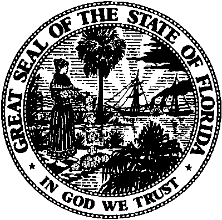 State of FloridaPublic Service CommissionCapital Circle Office Center ● 2540 Shumard Oak Boulevard
Tallahassee, Florida 32399-0850-M-E-M-O-R-A-N-D-U-M-Public Service CommissionCapital Circle Office Center ● 2540 Shumard Oak Boulevard
Tallahassee, Florida 32399-0850-M-E-M-O-R-A-N-D-U-M-DATE:February 18, 2021February 18, 2021February 18, 2021TO:Office of Commission Clerk (Teitzman)Office of Commission Clerk (Teitzman)Office of Commission Clerk (Teitzman)FROM:Office of the General Counsel (DuVal)Office of Industry Development and Market Analysis (Deas, Fogleman)Office of the General Counsel (DuVal)Office of Industry Development and Market Analysis (Deas, Fogleman)Office of the General Counsel (DuVal)Office of Industry Development and Market Analysis (Deas, Fogleman)RE:Docket No. 20200260-TP – Petition for declaratory statement concerning jurisdiction over wireless telecommunications, specifically commercial radio service providers, for the sole purpose of lifeline-only ETC designation, by TruConnect Communications, Inc.Docket No. 20200260-TP – Petition for declaratory statement concerning jurisdiction over wireless telecommunications, specifically commercial radio service providers, for the sole purpose of lifeline-only ETC designation, by TruConnect Communications, Inc.Docket No. 20200260-TP – Petition for declaratory statement concerning jurisdiction over wireless telecommunications, specifically commercial radio service providers, for the sole purpose of lifeline-only ETC designation, by TruConnect Communications, Inc.AGENDA:03/02/21 – Regular Agenda – Declaratory Statement – Participation is at the Discretion of the Commission03/02/21 – Regular Agenda – Declaratory Statement – Participation is at the Discretion of the Commission03/02/21 – Regular Agenda – Declaratory Statement – Participation is at the Discretion of the CommissionCOMMISSIONERS ASSIGNED:COMMISSIONERS ASSIGNED:COMMISSIONERS ASSIGNED:All CommissionersPREHEARING OFFICER:PREHEARING OFFICER:PREHEARING OFFICER:GrahamCRITICAL DATES:CRITICAL DATES:CRITICAL DATES:3/23/21 (Final Order on Request for Declaratory Statement Must be Issued by this Date pursuant to Section 120.565(3), Florida Statutes)SPECIAL INSTRUCTIONS:SPECIAL INSTRUCTIONS:SPECIAL INSTRUCTIONS:None